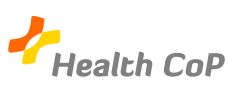  Diabète et sexualitéL’origine des possibles troubles sexuels liés au diabète peut être neurologique et/ou artérielle, elle est rarement hormonale.Troubles rencontrésQuelques conseilsEn parler à son/sa partenaire dans un climat de confiance et de complicité 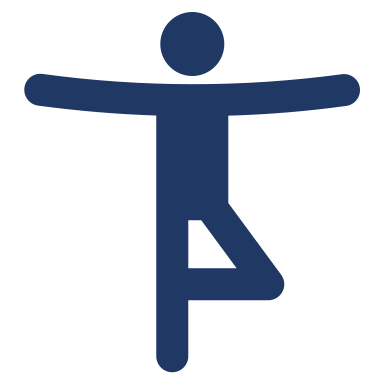 Un très bon équilibre du diabète est nécessaire pour prévenir ces troubles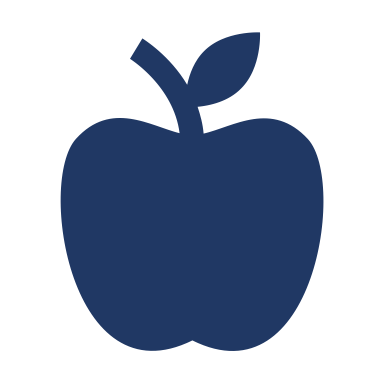 Avoir une alimentation équilibrée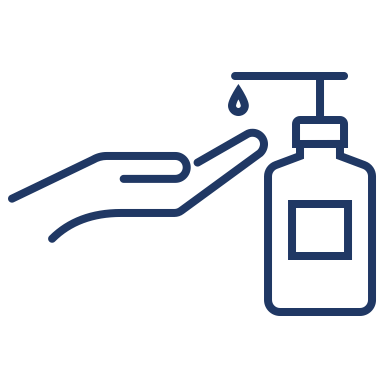 Avoir une bonne hygiène corporelleTraiter les pathologies associées (hypertension, hypercholestérolémie…) Arrêter le tabac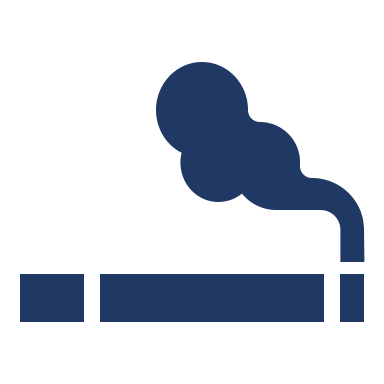 Diminuer la consommation d’alcool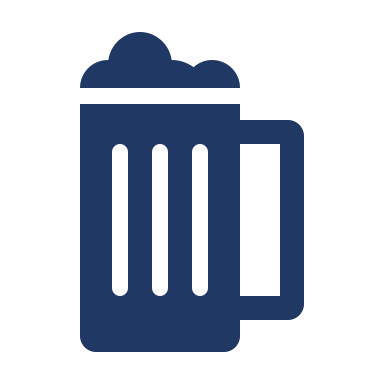 En parler à un professionnel de la santé (médecin, sexologue, psychologue…)Chez la femmeChez l’hommeMycosesSécheresse vaginale rendant les rapports difficiles et douloureuxProstatiteInfections, mycosesTroubles de l’érectionTroubles de l’éjaculationBaisse de l’estime de soi, culpabilité et blocage de la libidoBaisse de l’estime de soi, culpabilité et blocage de la libido